	PHYSICIAN’S certification of	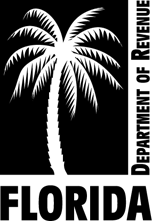 	total and permanent disability	 I,      	, a physician licensed pursuant to Chapter 458 or Chapter 459, 	Physician’s nameFlorida Statutes, hereby certify that  Mr.   Mrs.   Miss   Ms.       		Name of totally and permanently disabled personSocial Security Number*      -    -       , is totally and permanently disabled as of January 1,         due to the following mental or physical condition(s):   Quadriplegia	  Paraplegia	  Hemiplegia	  Legal blindness  Other total and permanent disability requiring use of a wheelchair for mobility 	Check here if patient is totally or permanently disabled but does not require a wheelchair for mobility. It is my professional belief the above condition(s) render   Mr.    Mrs.    Miss    Ms.      	 totally and permanently disabled and the foregoing statements are true, correct, and complete to the best of my knowledge and professional belief. Signature	DateAddress: (print) 	Street	City	State	ZipFlorida Board of Medicine or Osteopathic Medicine license number      	Issued on        	 NOTICE TO TAXPAYER: Each Florida resident applying for a total and permanent disability exemption must present to the county property appraiser, on or before March 1 of each year, a copy of this form or a letter from the United States Department of Veterans Affairs or its predecessor. Each form is to be completed by a licensed Florida physician.NOTICE TO TAXPAYER AND PHYSICIAN: Section 196.131(2), Florida Statutes, provides that any person who knowingly and willfully gives false information for the purpose of claiming homestead exemption commits a misdemeanor of the first degree, punishable by a term of imprisonment not exceeding 1 year or a fine not exceeding $5,000, or both.*Disclosure of your social security number is mandatory. It is required by sections 196.011(1) and 196.101(5), Florida Statutes. The social security number will be used to verify taxpayer identity information and homestead exemption information submitted to property appraisers.